Р А С П О Р Я Ж Е Н И Еот 24.09.2020  № 1846-рг. МайкопО предоставлении разрешения на отклонение от предельных параметров разрешенного строительства объекта капитального строительства по ул. Героев Отечества, 39 п. ЗападногоЗемельный участок с кадастровым номером 01:08:1109008:411, площадью 615 кв.м по ул. Героев Отечества, 39 п. Западного, находится в аренде у гражданина Хунова Юрия Мадиновича, что подтверждено договором уступки прав аренды земельного участка от 22 января 2018 г., зарегистрированным в Управлении Федеральной службы государственной регистрации, кадастра и картографии по Республике Адыгея от 31 января 2018 г. №01:08:1109008:411-01/001/2018-6.Гражданин Хунов Ю.М. обратился в Комиссию по подготовке проекта Правил землепользования и застройки муниципального образования «Город Майкоп» (далее – Комиссия) с заявлением о предоставлении разрешения на отклонение от предельных параметров разрешенного строительства объектов капитального строительства – для строительства индивидуального жилого дома по ул. Героев Отечества, 39 п. Западного на расстоянии 1,2 м от границы земельного участка по                ул. Героев Отечества, 37 п. Западного и на расстоянии 1,6 м от границы земельного участка по ул. Героев Отечества, 41 п. Западного.В соответствии с Градостроительным кодексом Российской Федерации проведены публичные слушания по проекту распоряжения Администрации муниципального образования «Город Майкоп» «О предоставлении разрешения на отклонение от предельных параметров разрешенного строительства объекта капитального строительства по                ул. Героев Отечества, 39 п. Западного» (заключение о результатах публичных слушаний опубликовано в газете «Майкопские новости» от 18 августа 2020 г. №№436-439).Комиссией принято решение рекомендовать Главе муниципального образования «Город Майкоп» предоставить гражданину Хунову Ю.М. разрешение на отклонение от предельных параметров разрешенного строительства объекта капитального строительства по ул. Героев Отечества, 39 п. Западного (Протокол заседания Комиссии от 10 сентября 2020 г. №94).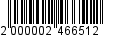 В соответствии со статьей 40 Градостроительного кодекса Российской Федерации, Уставом муниципального образования «Город Майкоп»:1. Предоставить Хунову Юрию Мадиновичу разрешение на отклонение от предельных параметров разрешенного строительства объектов капитального строительства – для строительства индивидуального жилого дома по ул. Героев Отечества, 39 п. Западного на расстоянии 1,2 м от границы земельного участка по ул. Героев Отечества, 37 п. Западного и на расстоянии 1,6 м от границы земельного участка по ул. Героев Отечества, 41 п. Западного.2. Управлению архитектуры и градостроительства муниципального образования «Город Майкоп» внести соответствующее изменение в информационную систему обеспечения градостроительной деятельности муниципального образования «Город Майкоп».3. Опубликовать настоящее распоряжение в газете «Майкопские новости» и разместить на официальном сайте Администрации муниципального образования «Город Майкоп».	4. Распоряжение «О предоставлении разрешения на отклонение от предельных параметров разрешенного строительства объекта капитального строительства по ул. Героев Отечества, 39 п. Западного» вступает в силу со дня его официального опубликования.Глава муниципального образования «Город Майкоп»				             	                      А.Л. ГетмановАдминистрация муниципального 
образования «Город Майкоп»Республики Адыгея 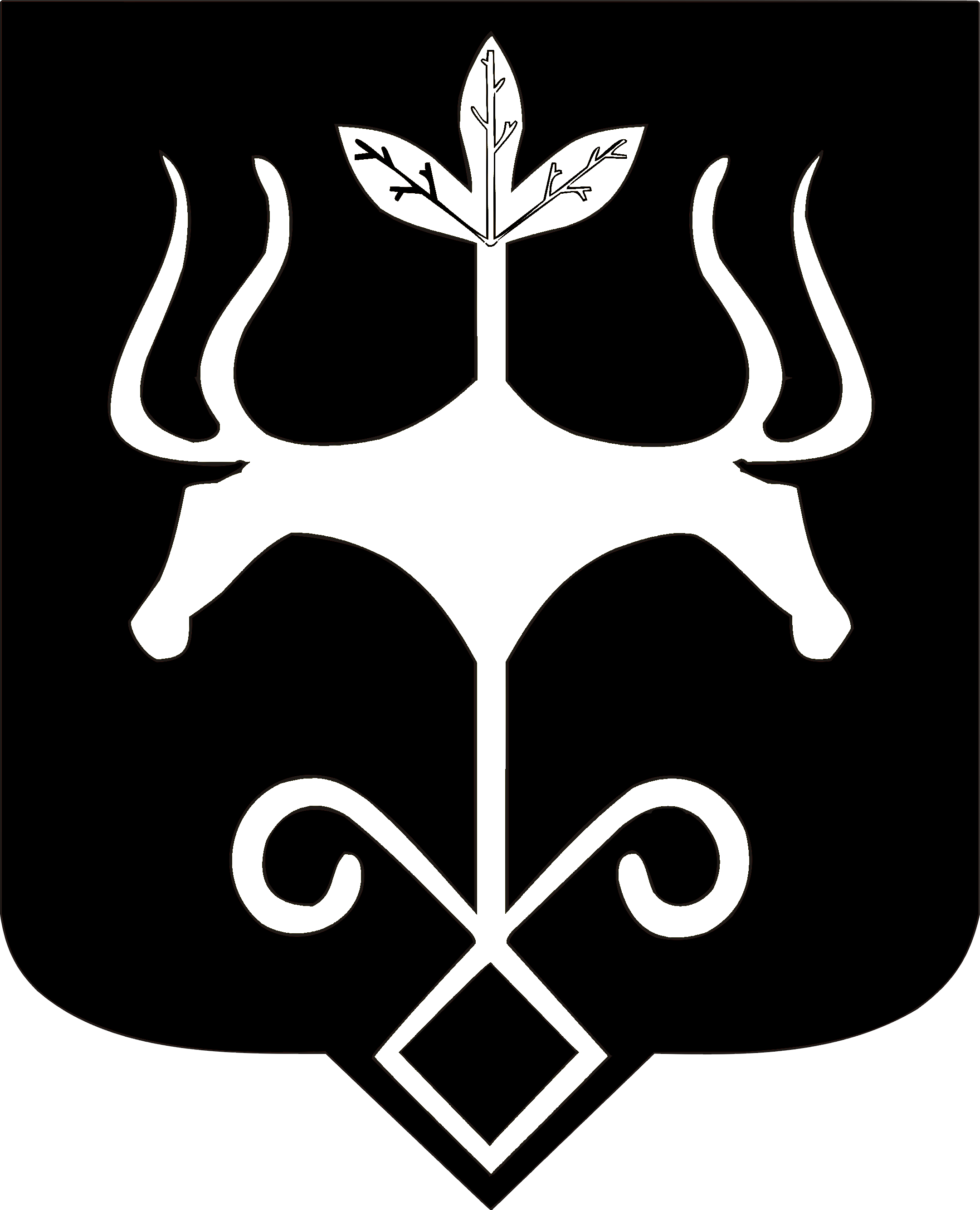 Адыгэ Республикэммуниципальнэ образованиеу 
«Къалэу Мыекъуапэ» и Администрацие